Stepping Stones Referral Form 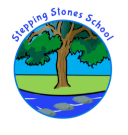 For Intervention From Our Outreach Support TeamPLEASE ENSURE THE PARENT/CARE SIGNS THIS REFERRAL FORMWhat are the child’s strengths? (Please bullet point)What are the specific behaviours which have led to this referral? (Please bullet point)What support has been implemented to date? (Please bullet point).Eg: in class support, one to one withdrawal, interventions, mentoring, social skills groups, counselling, following a behaviour plan, pastoral support plan and/or IEP. Please detail the nature, duration & outcomes of the support and attach evidence.EXTERNAL AGENCIES INVOLVEDHow have external agencies been involved? Eg: CAMHs, Education Psychologist, Social Care, Speech & Language. (Please indicate nature of involvement, names, dates & contact numbers)If the child has been diagnosed with any of the following, please provide dates and person who completed diagnosis and attach copy of paperworkCurrent Academic LevelsOTHER Stepping Stones – Referral CriteriaPlease ensure you have provided all of the information below before submitting your referral form                                                                                                                      Tick to ConfirmPlease return the completed form and accompanying documentation to:Diane SheronInclusion ManagerStepping Stones PRUBowerham RoadLancasterLancsLA1 4HTTel: 01524-67164Main contactemail: diane.sheron@steppingstones.lancs.sch.ukPlease cc the following contact into your referral:email: a.shepherd@steppingstones.lancs.sch.ukChild’s Name:ETHNICITY:Year Group:MALEFEMALEUPN NUMBER: FIRST LANGUAGE:SCHOOL NUMBER:SEN STAGE:SCHOOL:SCHOOL:Previous schools/Reason for change:Previous schools/Reason for change:SCHOOL PHONE NO:SCHOOL PHONE NO:Previous schools/Reason for change:Previous schools/Reason for change:Number of days exclusions:Number of days exclusions:Head Teacher’s Name:Head Teacher’s Name:Class Teacher’s name:Email: Class Teacher’s name:Email: SENCO’s name:Email:SENCO’s name:Email:NAME OF REFERRER:POST:CONTACT NUMBER & EMAIL:DIAGNOSISTICKName & DateADHDASCODDCONDUCT DISORDERATTACHMENT/EARLY TRAUMAEDUCATIONAL SUPPORT e.g. DYSLEXIA, READING RECOVERYSPEECH & LANGUAGE Reading  Writing Maths  Child Protection (please indicate)YESNOChild In Need Plan      (please indicate) YESNOLooked After Child – state Authority that has responsibilityLooked After Child – state Authority that has responsibilityEligible for PPG  (please indicate)YESNOAttendance percentage since September (From SIMs):Attendance percentage since September (From SIMs):Number of Fixed Term Exclusions in this year group:Number of Fixed Term Exclusions in this year group:Recommendations for Senior Leadership/SENCO:Dates and Impact of these Actions.Strategies:Impact of these strategiesName and relationship of adult with Parental Responsibility:ADDRESS:Home Telephone:Mobile:Parental permission given to receive SS support, including ‘thrive’ approach:YESNOParental permission given to share information with SS:YESNO I GIVE PERMISSSION FOR THE ABOVE NAMED MAINSTREAM SCHOOL TO SHARE INFORMATION WITH STEPPING STONES SHORT STAY SCHOOL.Signed by Parent/Carer: I GIVE PERMISSSION FOR THE ABOVE NAMED MAINSTREAM SCHOOL TO SHARE INFORMATION WITH STEPPING STONES SHORT STAY SCHOOL.Signed by Parent/Carer:The child is on the school SEN register.The strategies recommended by Stepping Stones Outreach team have been used to address the child’s needs.Most recent Individual plans (IEP, PSP &/or behavioural) are attached The child is now at risk of permanent exclusion. YES                            NOCopy of CAF and TAFs attached	Relevant Reports: e.g. EP, Speech & Language, CAMHS